Информационно-аналитический отчёт 
о работе центра образования естественно-научной и технологической направленности «Точка роста» на базе МБОУ СОШ №2 г. Сельцо 
по итогам 2022-2023 учебного годаОсновной целью Центра «Точка роста» является формирование у обучающихся современных навыков по предметным областям, а также внеурочной деятельности.В настоящее время Центр активно задействован в учебном процессе:  с использованием оборудования центра проводятся уроки биологии, химии, физики;на базе центра организованы кружки «Физика вокруг нас» (7-е классы), «За пределами учебника биологии» (5-7 классы), «Юный химик» (8 класс);проводится курс по выбору «Биологические исследования» у обучающихся 10-11 классов.Численность обучающихся, осваивающих программы с использованием средств обучения и воспитания Центра, – 191. Численность обучающихся, осваивающих дополнительные образовательные программы с использованием средств обучения и воспитания Центра «Точка роста», – 45. Плановые значения достигнуты.Все педагогические работники центра «Точка роста» прошли обучение по программам из реестра программ повышения квалификации федерального оператора. Кроме того, педагогические работники принимали участие в следующих курсах повышения квалификации, семинарах и мастер-классах для работников Центров образования «Точка роста»:В течение учебного года обучающиеся и учителя приняли участие в следующих мероприятиях, в том числе согласно плану работы центра на 2022-2023 учебный год: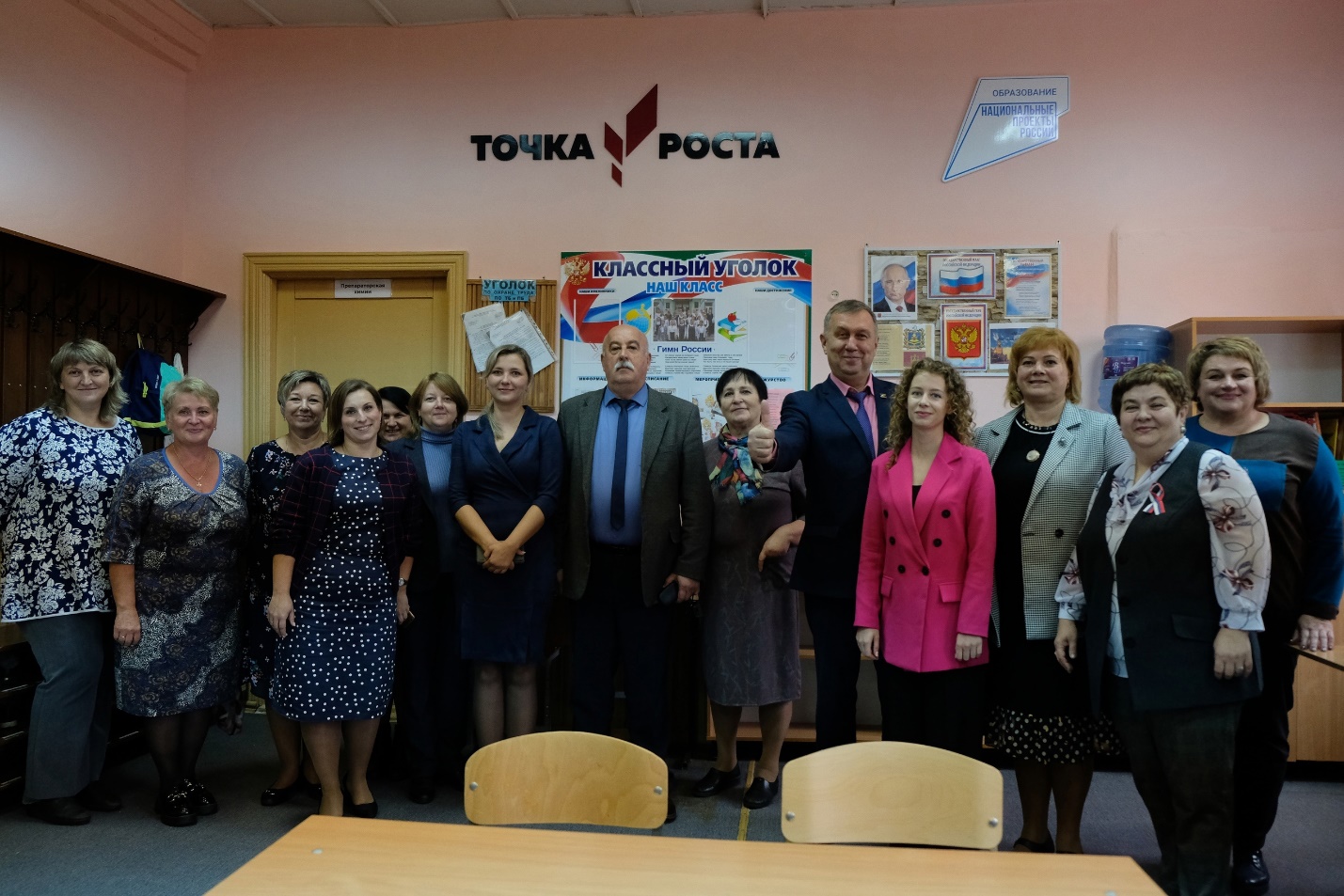 Открытие Центра образования «Точка роста»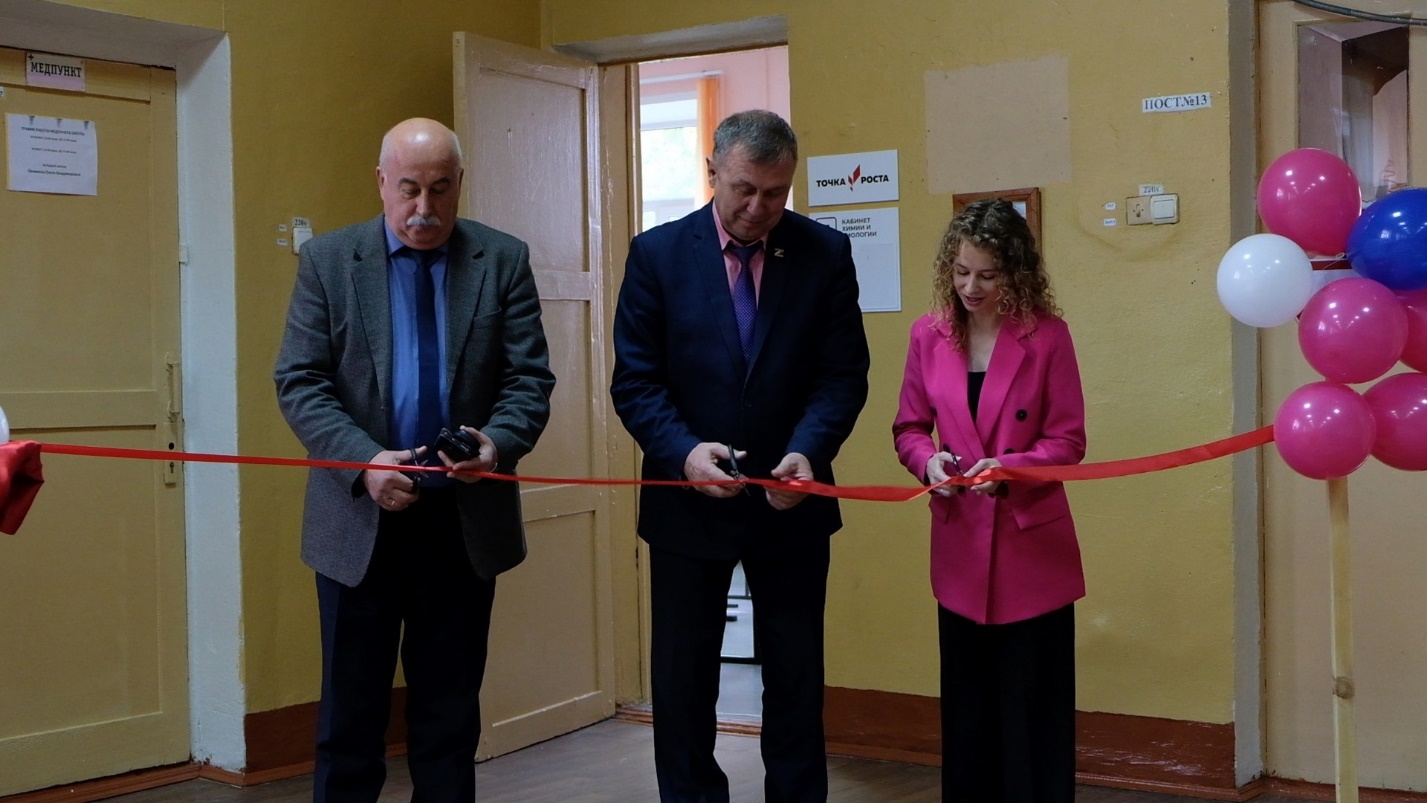 	Открытие Центра образования «Точка роста»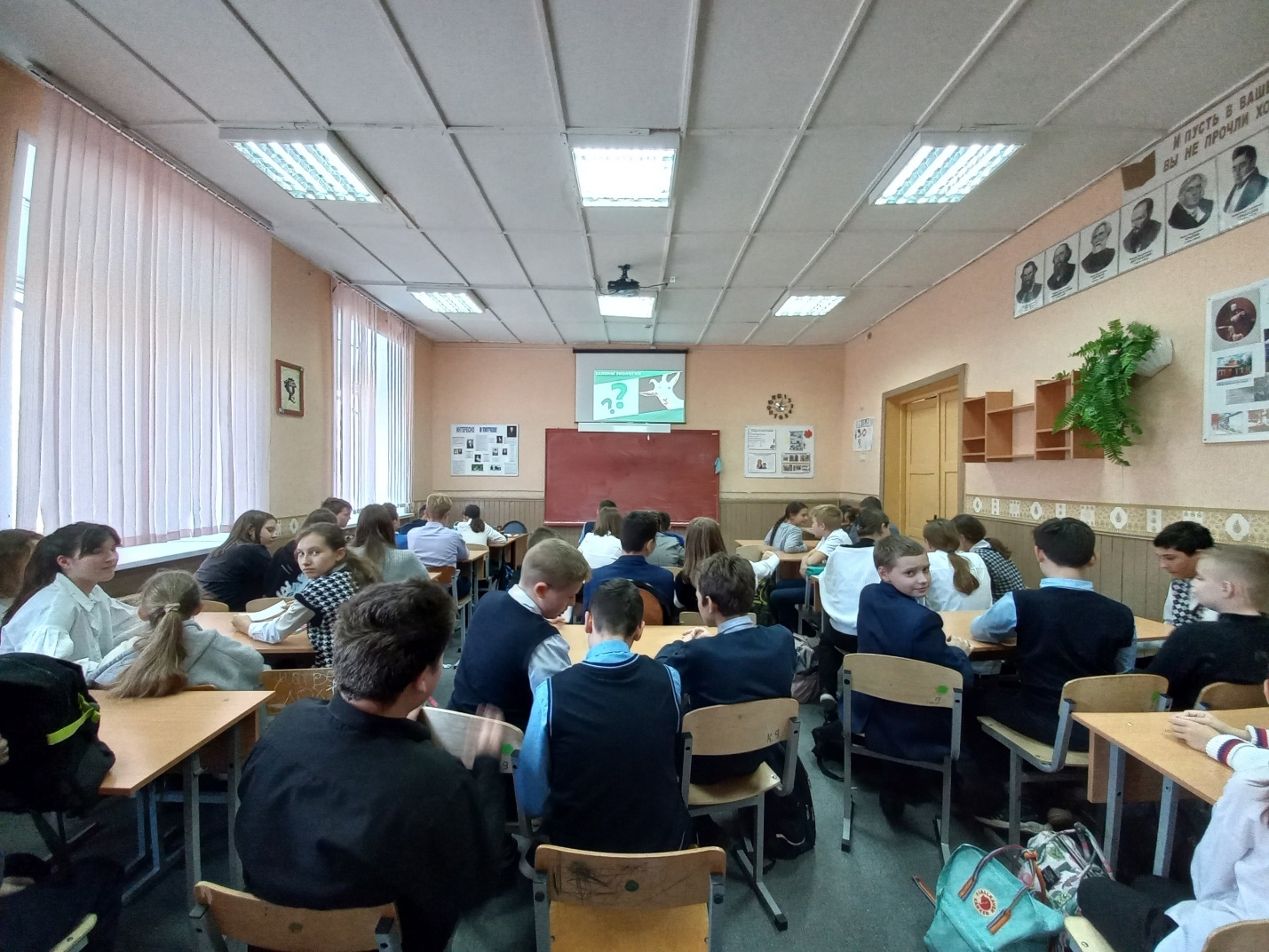 Всероссийский экоурок «Эколята – молодые защитники природы»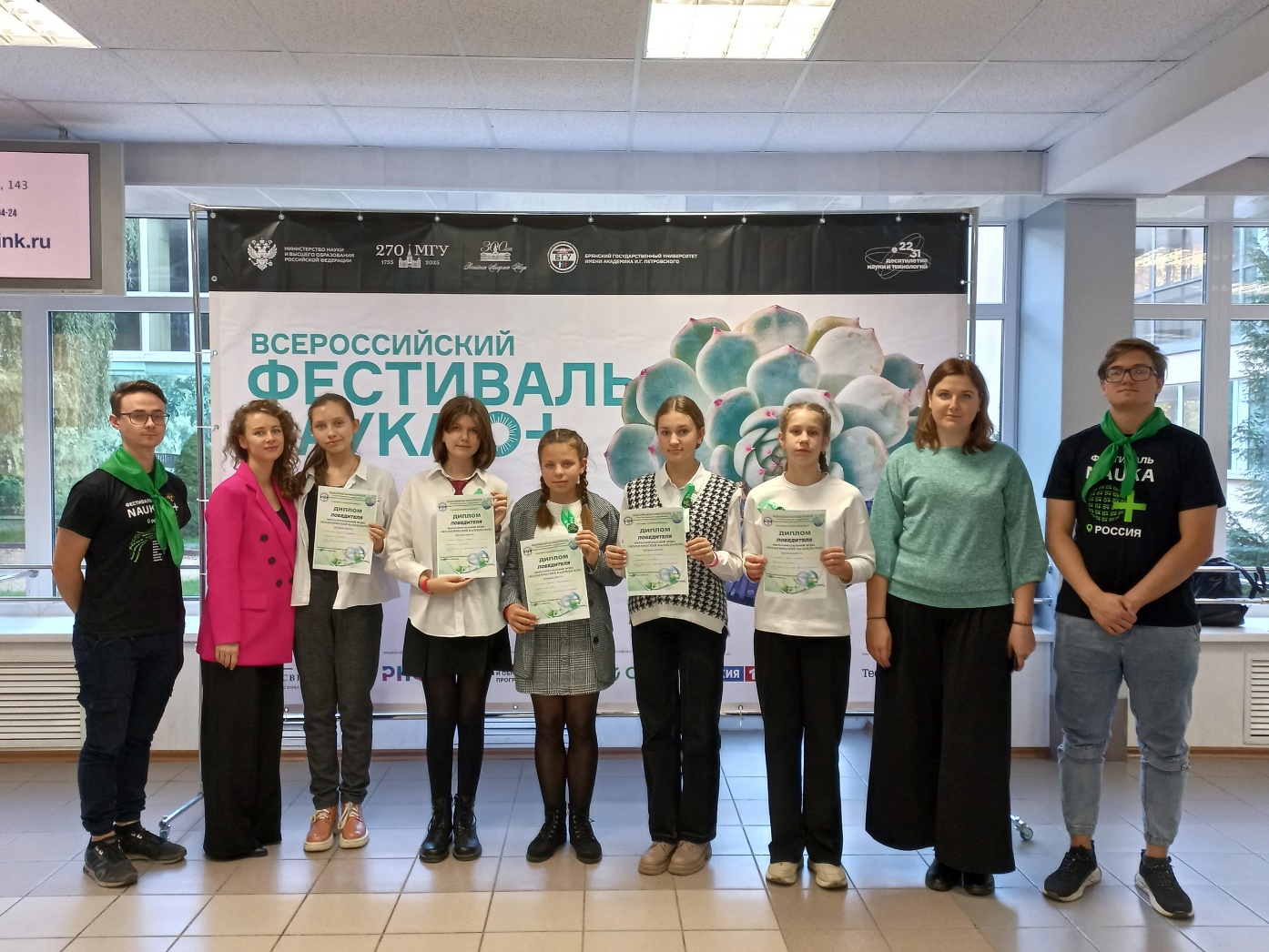 	Областная интеллектуальная игра «Экологический калейдоскоп»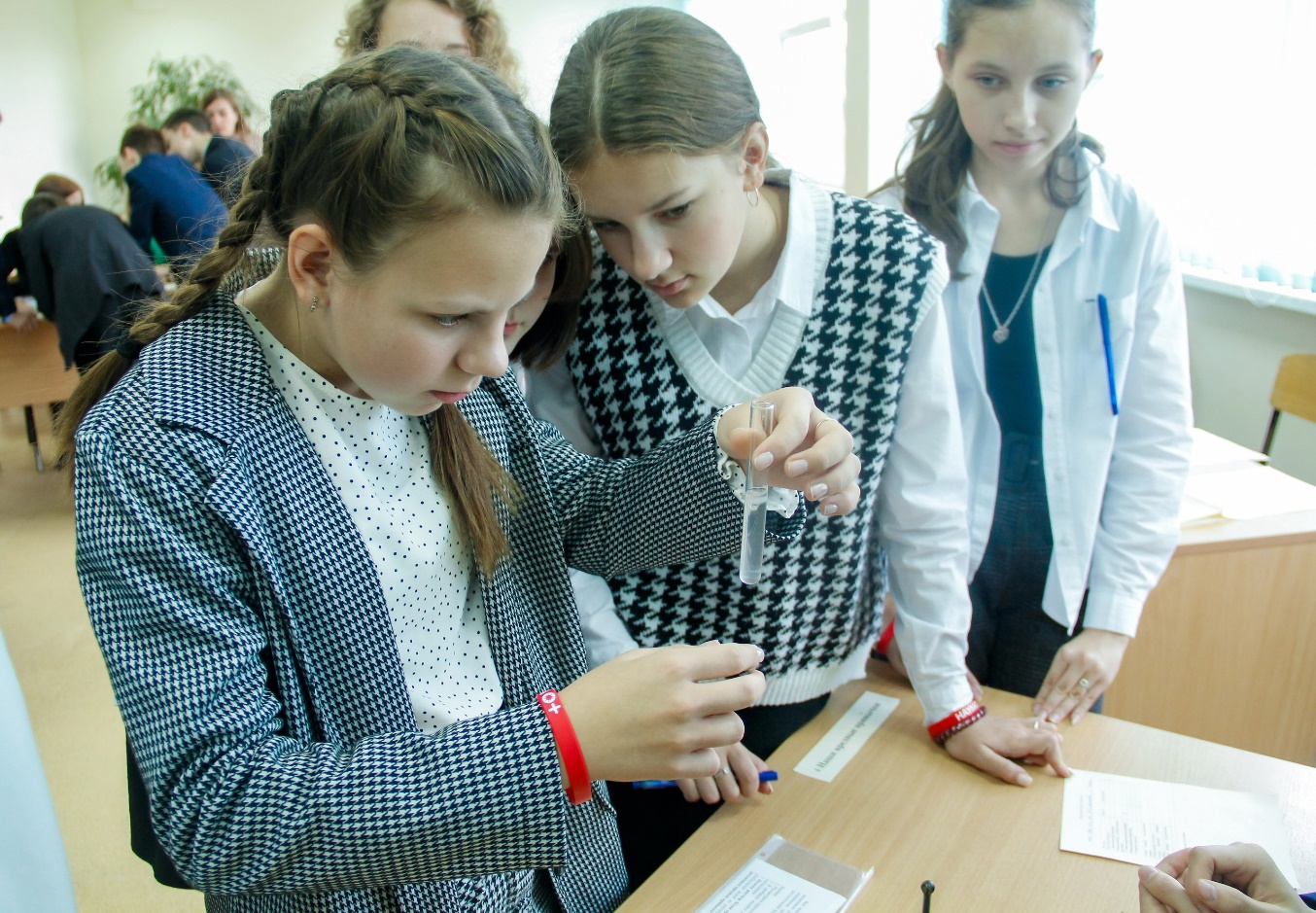 Областная интеллектуальная игра «Экологический калейдоскоп»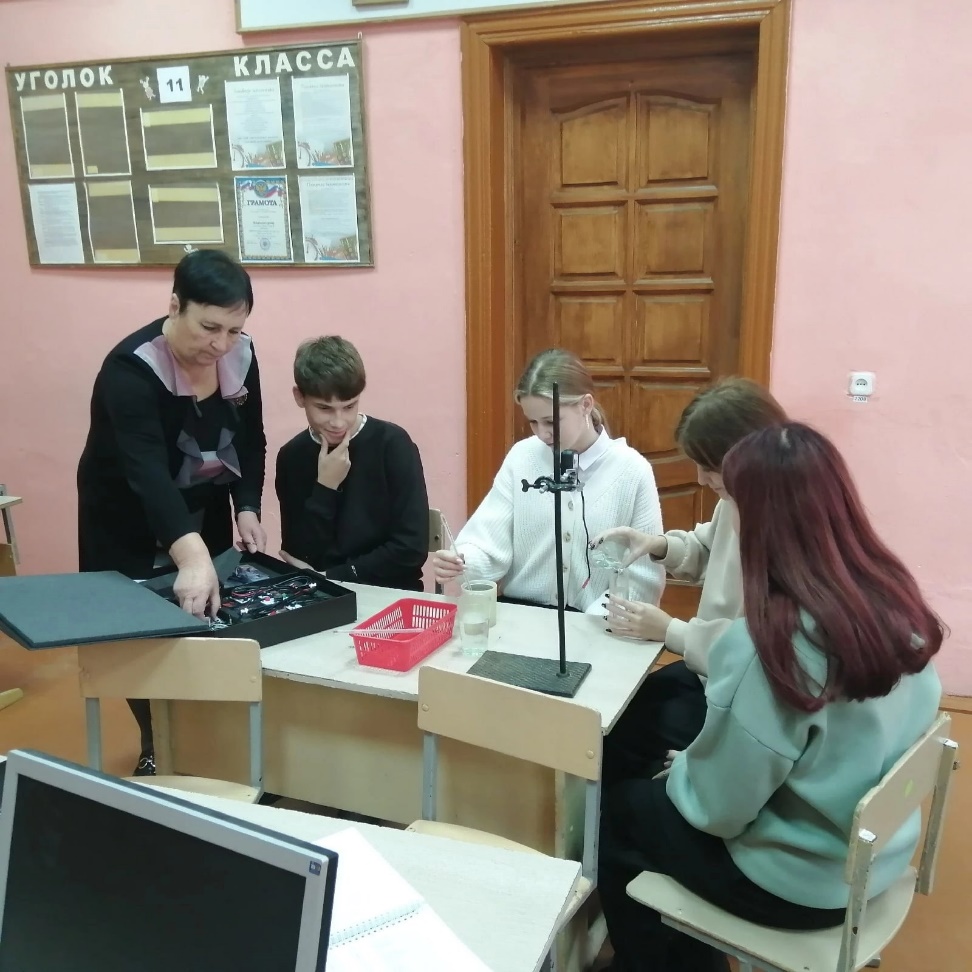 Урок физики в 9 классе с использованием оборудования Центра образования «Точка роста»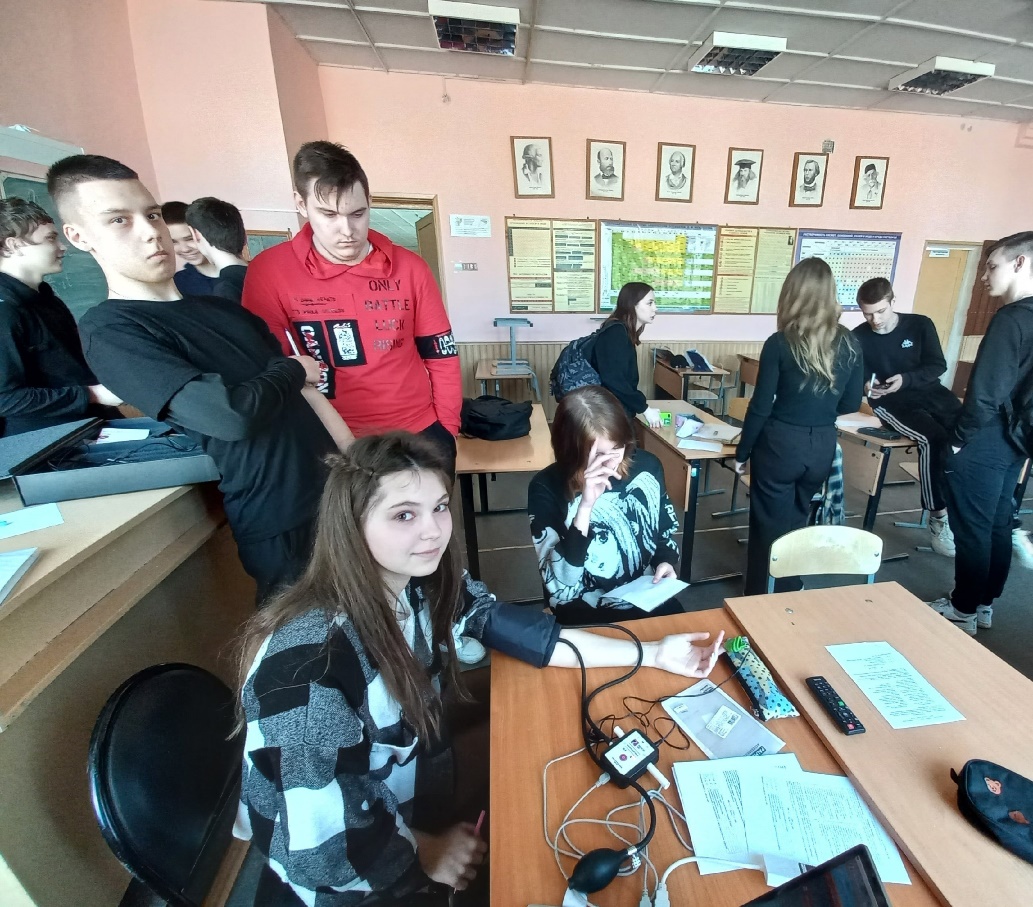 Урок биологии в 9 классе с использованием оборудования Центра образования «Точка роста»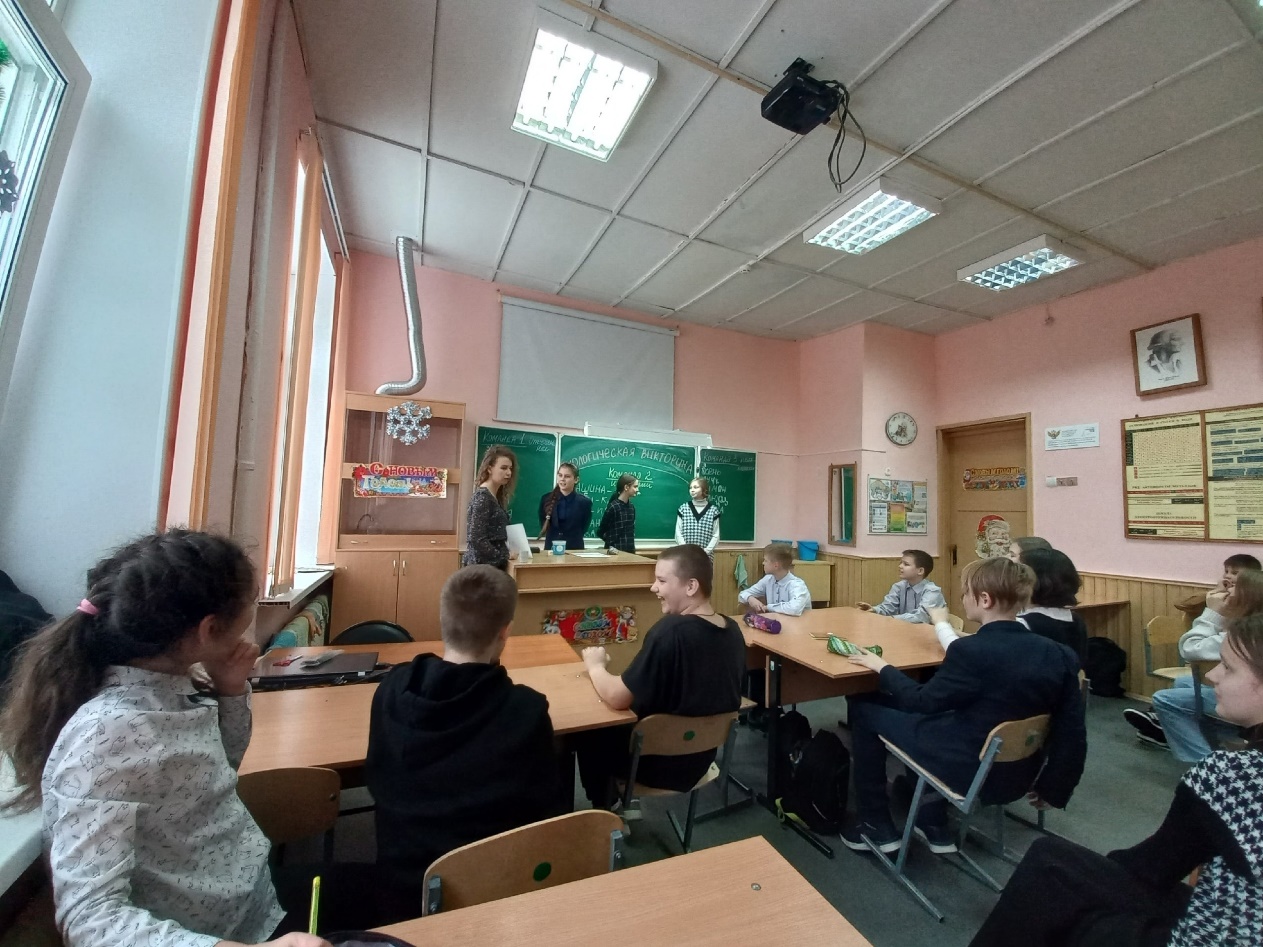 Биологическая викторина в 6 классе в рамках декадника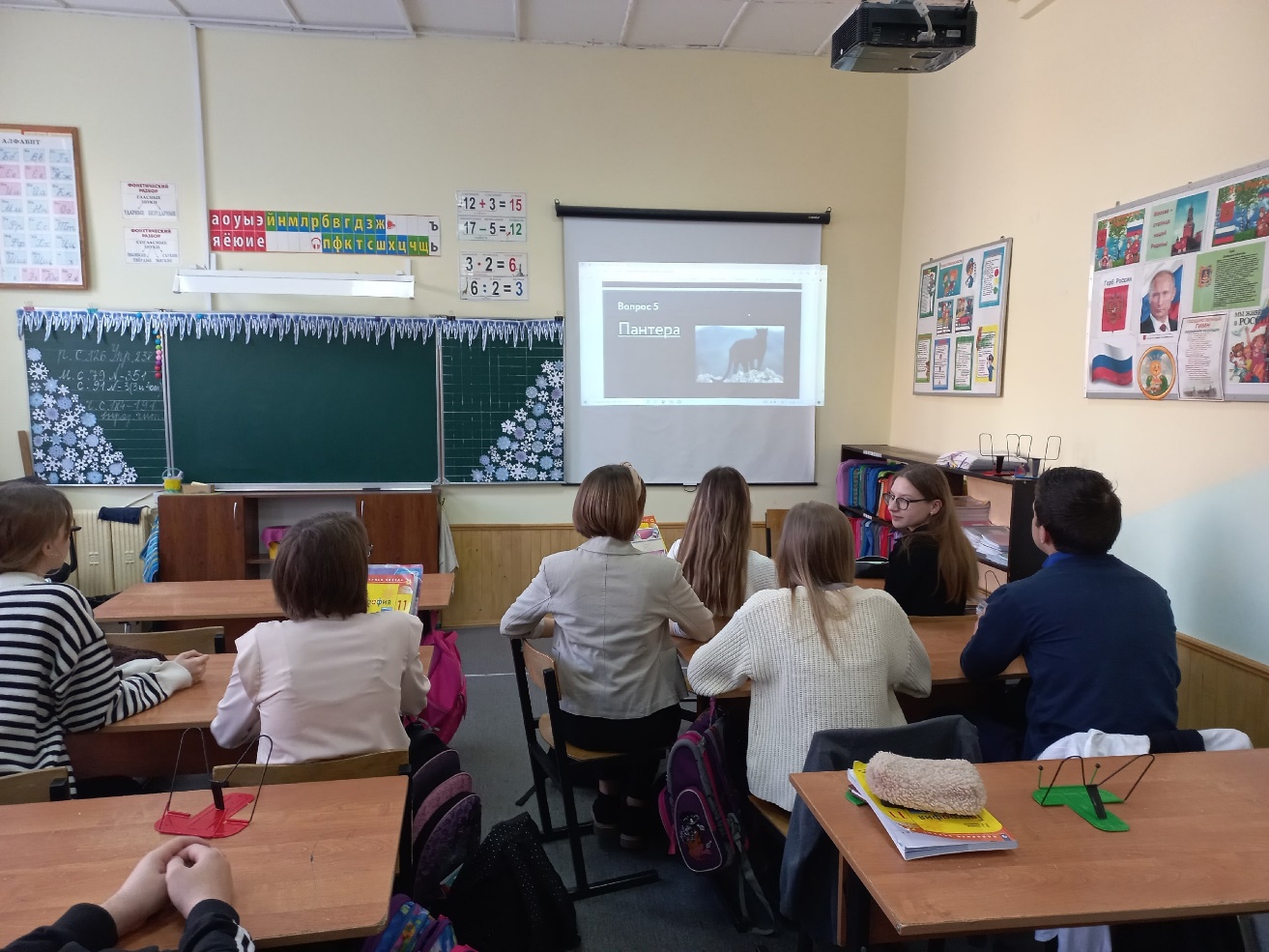 Интеллектуальная игра «Что? Где? Когда?» в 11 классе в рамках декадника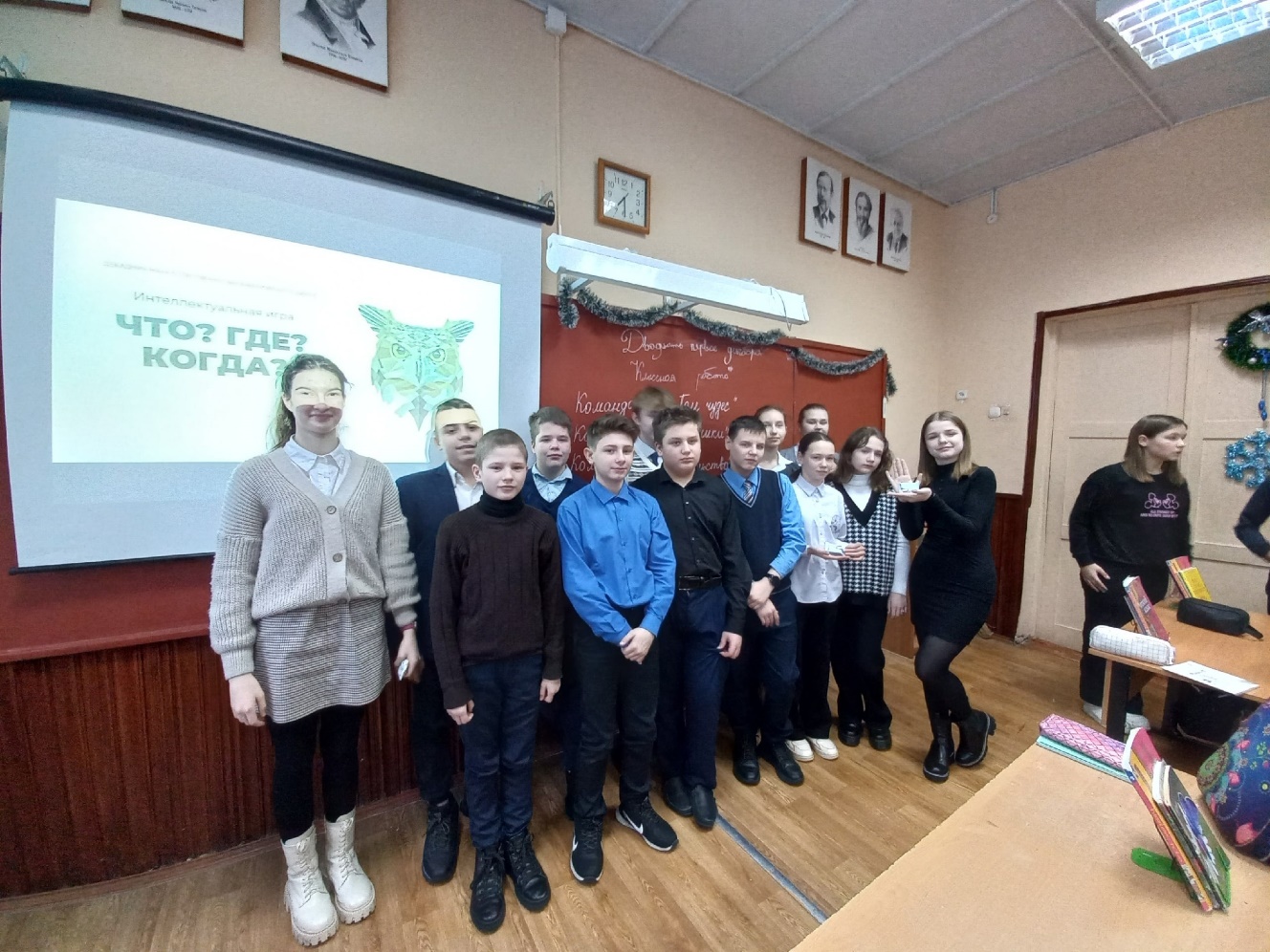 Интеллектуальная игра «Что? Где? Когда?» в 7А классе в рамках декадника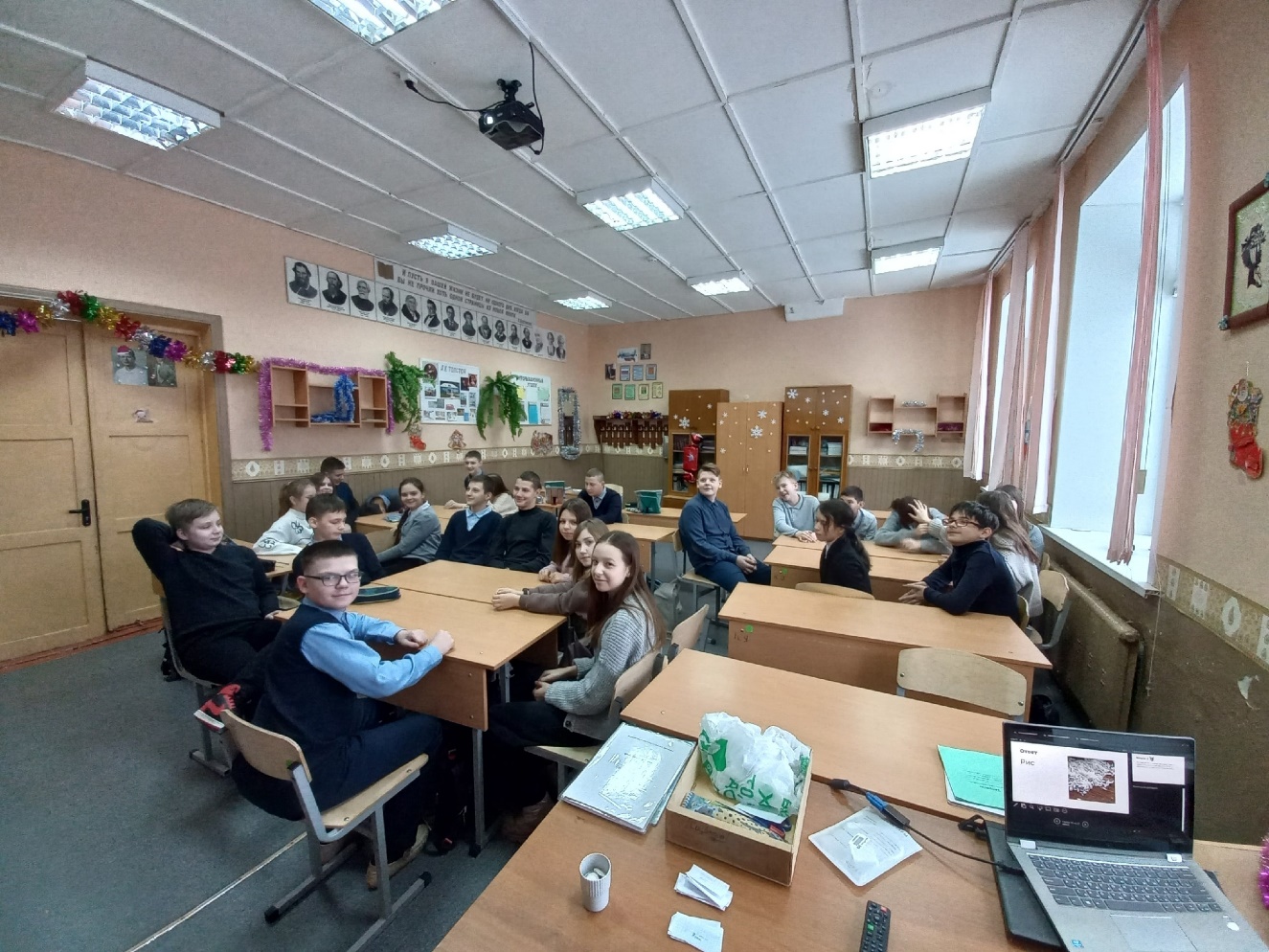 Интеллектуальная игра «Что? Где? Когда?» в 7Б классе в рамках декадника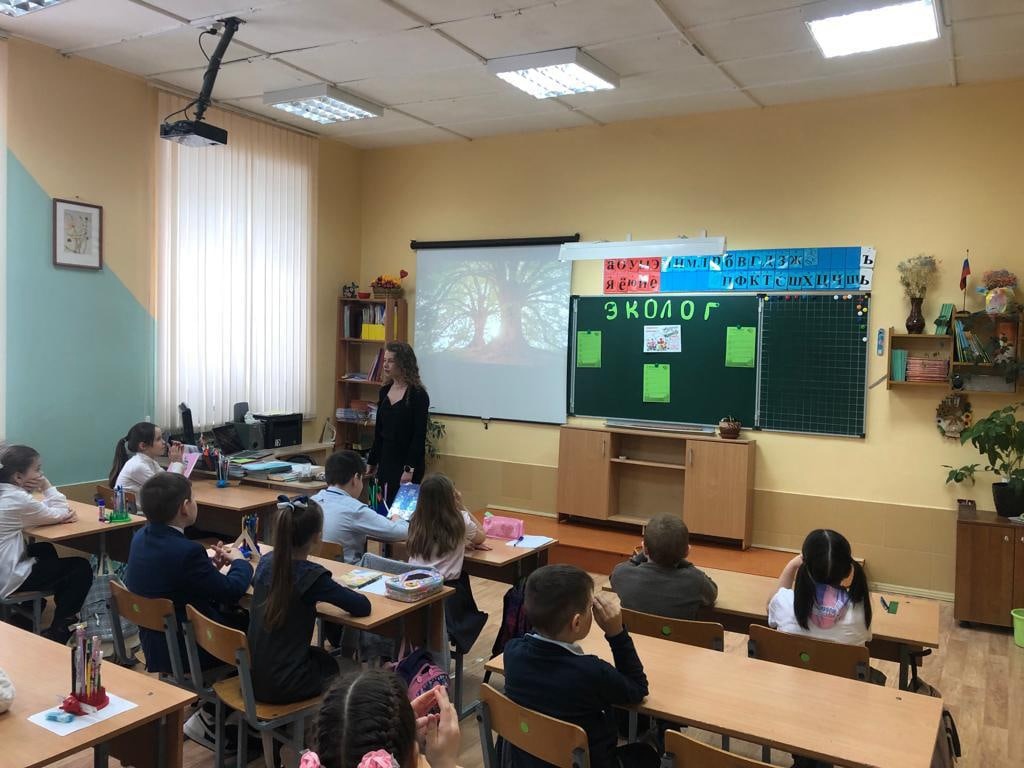 Встреча с учениками 3Б класса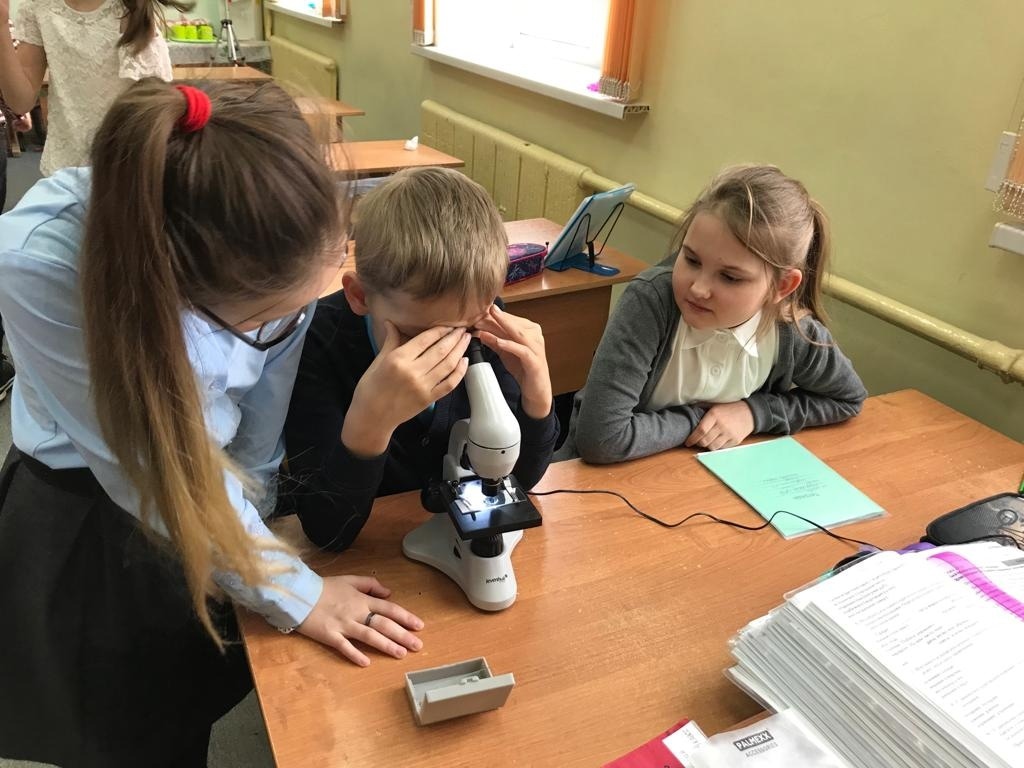 Знакомство учеников 4 класса с оборудованием
Центра образования «Точка роста» в рамках Дня российской науки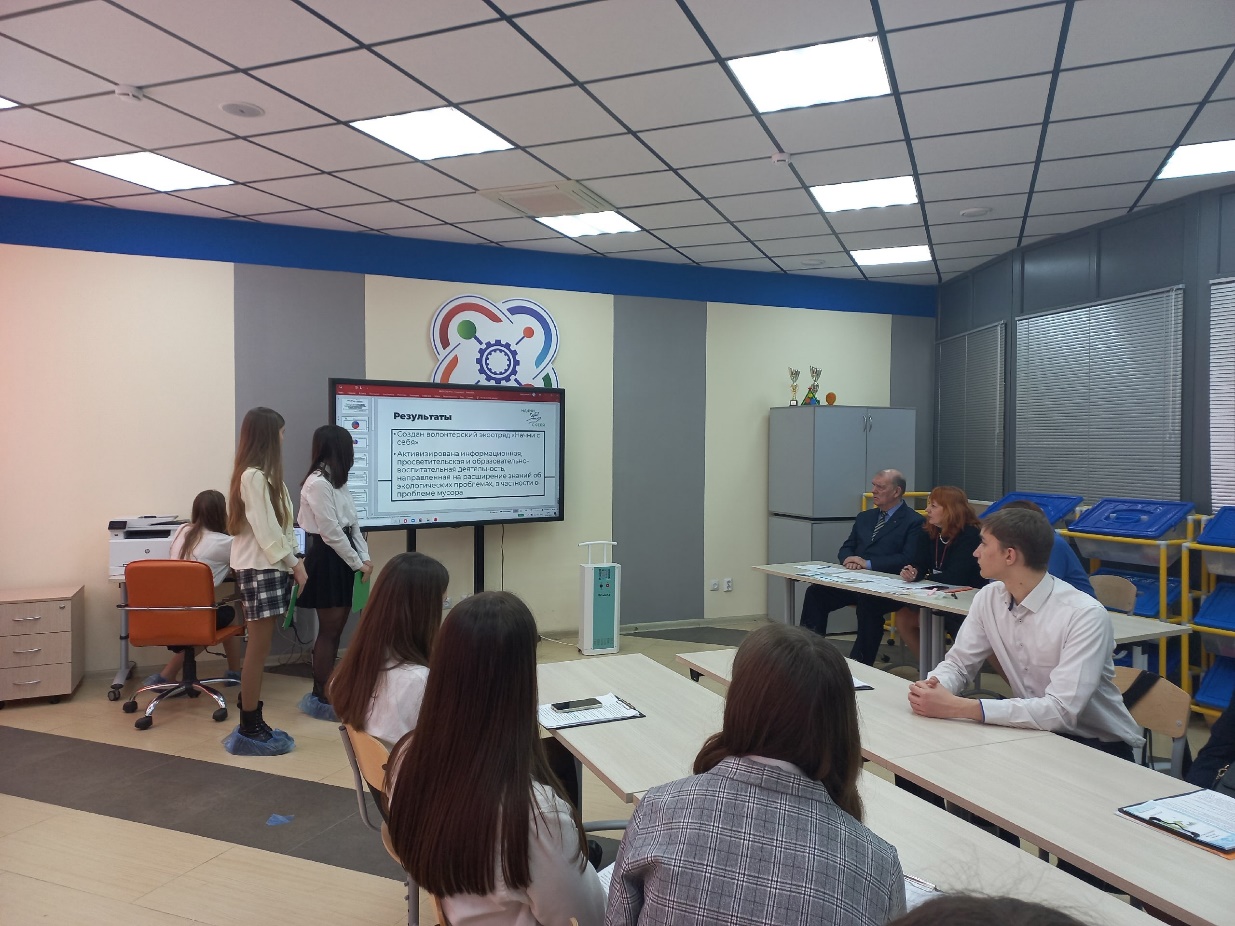 Защита проекта на областном конкурсе «Я учусь! Я стремлюсь! Я достигну!»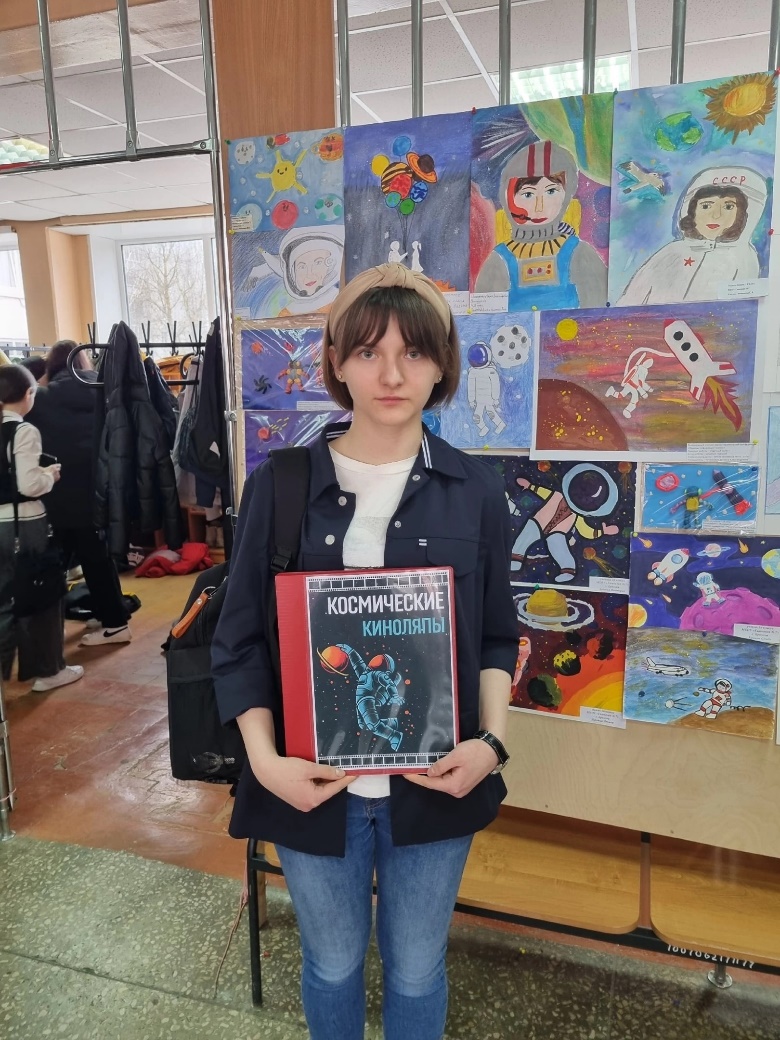 Защита проекта на региональной научно-практической конференции «Природа. Информация. Космос»УчительНазвание курса/семинараОрганизаторДата прохождения/участияСарнецкая М.И.Семинар «Использование современного оборудования в центрах образования «Точка роста»БИПКРО21.09.2022Сарнецкая М.И.Семинар «Организация внеурочной деятельности в центрах образования «Точка роста»БИПКРО18.11.2022Сарнецкая М.И.Онлайн-семинар «Национальный проект «Образование»: новости, практики, события»Центр просветительских инициатив16.03.2023Сарнецкая М.И.Окружной форум педагогов по вопросам естественнонаучной, цифровой и технологической подготовки обучающихсяБИПКРО22.03.2023Мазаева Л.В.Методический онлайн-семинар для педагогических и руководящих работников центров образования «Точка роста»Центр просветительских инициатив15.12.2022Мазаева Л.В.Онлайн-семинар «Практики работы с использованием ресурсов центров «Точка роста», «IT-куб», Школьных КванториумовЦентр просветительских инициатив17.05.2023Янько Н.П.Мастер-класс «Организация и проведение урока-исследования» для учителей физикиЦентр просветительских инициатив17.05.2023МероприятиеСроки проведенияРезультатВсероссийский экоурок «Эколята – молодые защитники природы»11.10.2022Участие 
(7-е классы)Интеллектуальная игра «Экологический калейдоскоп» на базе БГУ им. Петровского 13.10.20221 место 
(команда 7 класса под руководством Сарнецкой М.И.)Декадник наук естественно-математического цикла (создание стенгазет, проведение квизов, открытых уроков, викторин и игры «Что? Где? Когда?»)14.12-23.12.2022Участие 
(учащиеся 5-11 классов, Сарнецкая М.И., Мазаева Л.В., Янько Н.П.)Всероссийская олимпиада по сервису и туризму на базе СКФУ1.12.2022-1.04.2023Участие 
(Офицеров Д., Киреенкова А., Мальковская К. под руководством Сарнецкой М.И.)Неделя науки, приуроченная ко Дню российской науки (проведение мастер-классов и бесед с учениками начальной школы)06.02-10.02.2023Участие 
(учащиеся начальной школы, Сарнецкая М.И., Мазаева Л.В., Янько Н.П.)Областной конкурс проектов «Я учусь! Я стремлюсь! Я достигну!»22.03.2023Муниципальный этап – победители, областной этап – участники (Тарасенко Д., Дешко Е. под руководством Сарнецкой М.И.)VII открытая региональная научно-практическая конференция «Природа. Информация. Космос»7.04.2023Участие (Чащина Д. под руководством Янько Н.П.)